Летнее развлечение «День российской почты» для детей старшего дошкольного возраста.                           Подготовила: учитель-дефектолог     Крещенецкая О.А.Цель: способствовать формированию у детей представлений о работе почты, профессиях людей, работающих на почте. Задачи:Образовательные:-расширять представление детей о профессии  «почтальон» и  о почтовой службе, о необходимости и пользе труда почтальона;-познакомить детей с историей писем, их формой  в разные времена и способах  транспортировки почтовых отправлений;-уточнить знания детей о разнообразии почтовых отправлений;-познакомить с видом транспорта, который может использоваться для перевозки почтовых отправлений;-познакомиться с сортировкой корреспонденцией;-уточнить знания об обязательном условии  оформления почтовых отправлений  (наличие адреса);Развивающие:-развивать у детей смекалку, зрительную память,  логическое мышление.-развивать речь, умение аргументировать свои высказывания, рассуждать, доказывать.Воспитательные:-воспитывать  желание познавать новое, интересоваться историей возникновения интересующего предмета или явления.-воспитывать интерес к профессиям взрослых людей, и понимание значимости труда.-Воспитывать у детей чувство взаимопомощи, доброжелательное отношение к окружающим, желание помочь.Участники: дети, педагог.Средства реализации: конверт, презентация по теме, палочки для конструирования, игра «Дорожки к домикам», раскраски «Почтальон» по количеству детей.Ход мероприятияДети рассаживаются полукругом.Педагог демонстрирует презентацию и читает отрывок из стихотворения С. Маршака «Почта»:Кто стучится в дверь ко мнеС толстой сумкой на ремне,С цифрой 5 на медной бляшке,В синей форменной фуражке?Педагог. Кто знает это стихотворение? О ком оно?Обращается к детям и рассказывает о том, что сегодня праздник, посвященный людям трудной, но очень важной профессии, которая связана с почтой: приемом, обработкой и доставкой писем, посылок, оказанием финансовых услуг, - почтовым работникам.Педагог демонстрирует презентацию и поясняет картинки, изображающие работу почты.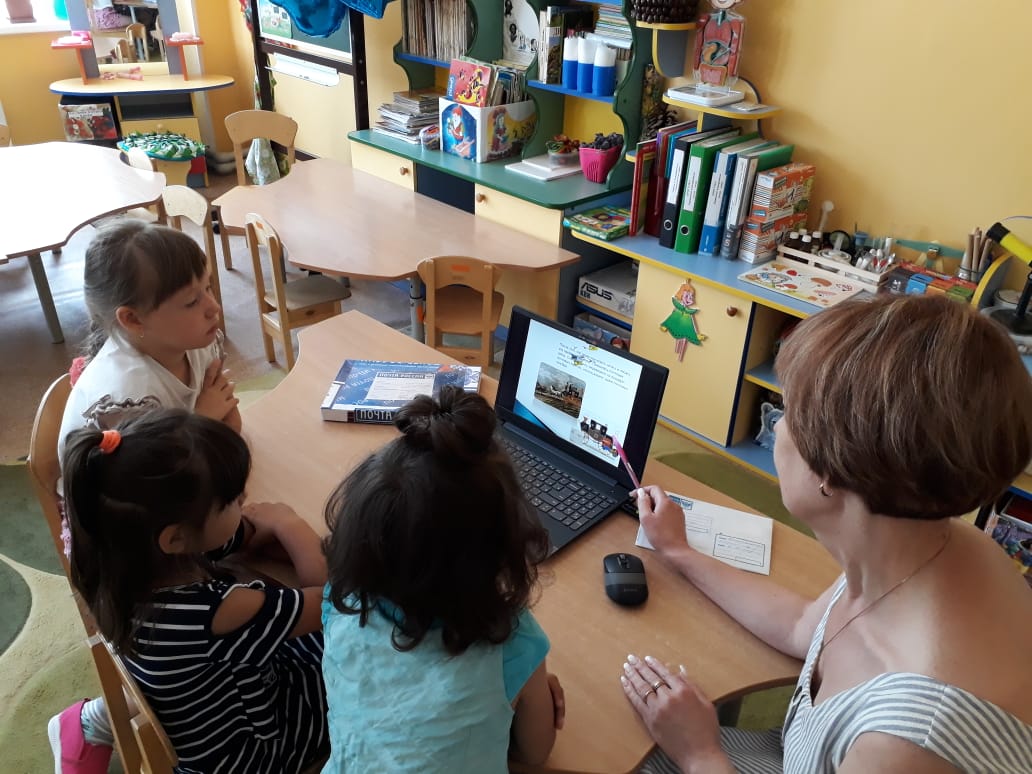 Во второе воскресенье июля почтовые работники отмечают свой профессиональный праздник - День российской почты.Предлагает отгадать загадку:Сбоку марка и картинка,В круглых штампах грудь и спинка.Маленькое очень, быстрое, как птица,Если хочешь - за море умчится.     (Письмо.)Педагог. Что приносит почтальон вам домой? (Письма, корреспонденцию: газеты, журналы, поздравительные открытки, извещения.) Что нужно сделать, чтобы почтальон принес письмо? (Чтобы кто-то где-то написал письмо и отправил его по почте.)Показывает конверт. Что это? (Конверт.) Что мы видим на конверте? (Марку и надписи: «Куда», «Кому».) Что пишется на конверте? (Адрес отправителя и адрес получателя.) Что еще указывается в адресе? (Почтовое отделение и индекс.) Зачем? (Письмо быстрее дойдет до получателя.)Дополняет ответы детей.А еще пишутся фамилии и имена тех, кто отправил письмо и кому оно адресовано. Письмо написано, конверт подписан. Что же теперь нужно сделать, чтобы письмо отправили? (Пойти на почту и бросить в специальный синий ящик.)В определенное время два раза в день письма вынимают из почтового ящика. И везут на главпочтамт. Там письма сортируют по городам и складывают в мешки. Мешки запечатывают. И что же происходит с письмами (мешками)? (Их отправляют машинами, поездами, самолетами в деревни, села, города, страны.)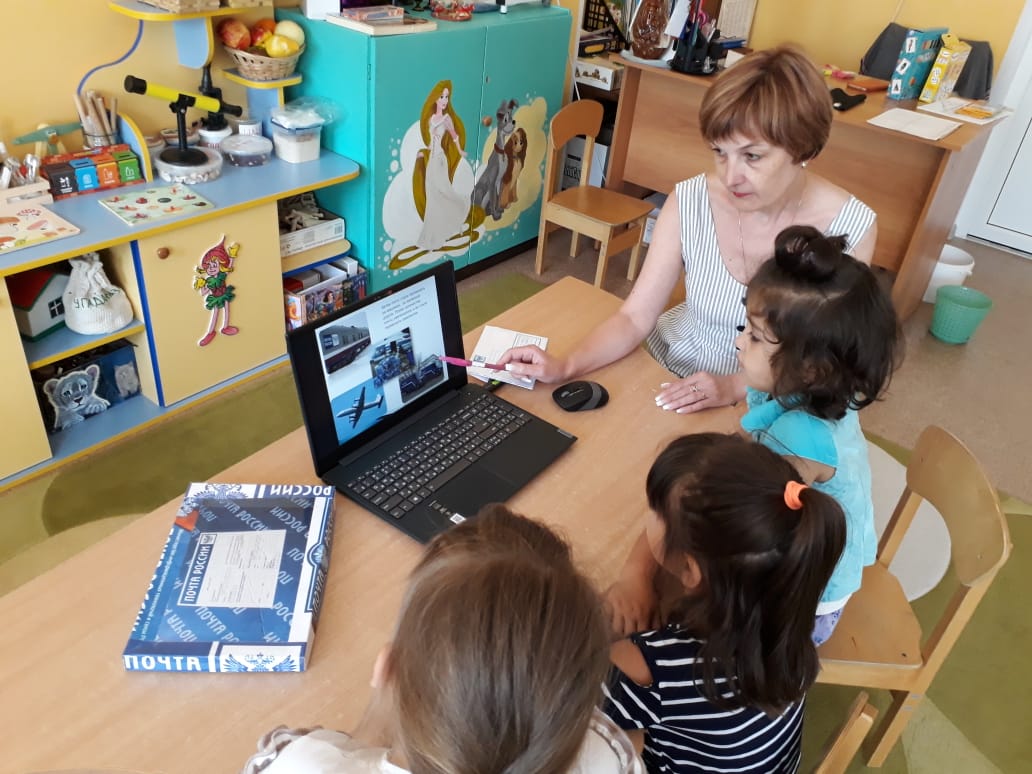 Педагог. По прибытии в город письма снова распределяют по почтовым отделениям. А утром почтальон доставляет письма по адресам.Педагог предлагает отгадать загадки.Лист бумаги по утрамНа квартиру носят нам.На одном таком листеМного разных новостей.     (Газета.)Заклеили клеем прочноИ ко мне принесли срочно.Я его не пожалею,Получу и вмиг расклею.    (Конверт.)Я синего цвета,Вишу на стене,И много приветовХранится во мне.    (Почтовый ящик.)Педагог предлагает детям встать друг за другом, образовав цепочку, изображая поезд. Возглавляет цепочку педагог. Дети вместе с педагогом выполняют движения согласно тексту.Едем, едем, долго едем,(Имитация движения поезда.)Очень длинен этот путь.Скоро до станции доедем,Там мы сможем отдохнуть.1 станция. Задание: Придумай и запиши индекс. 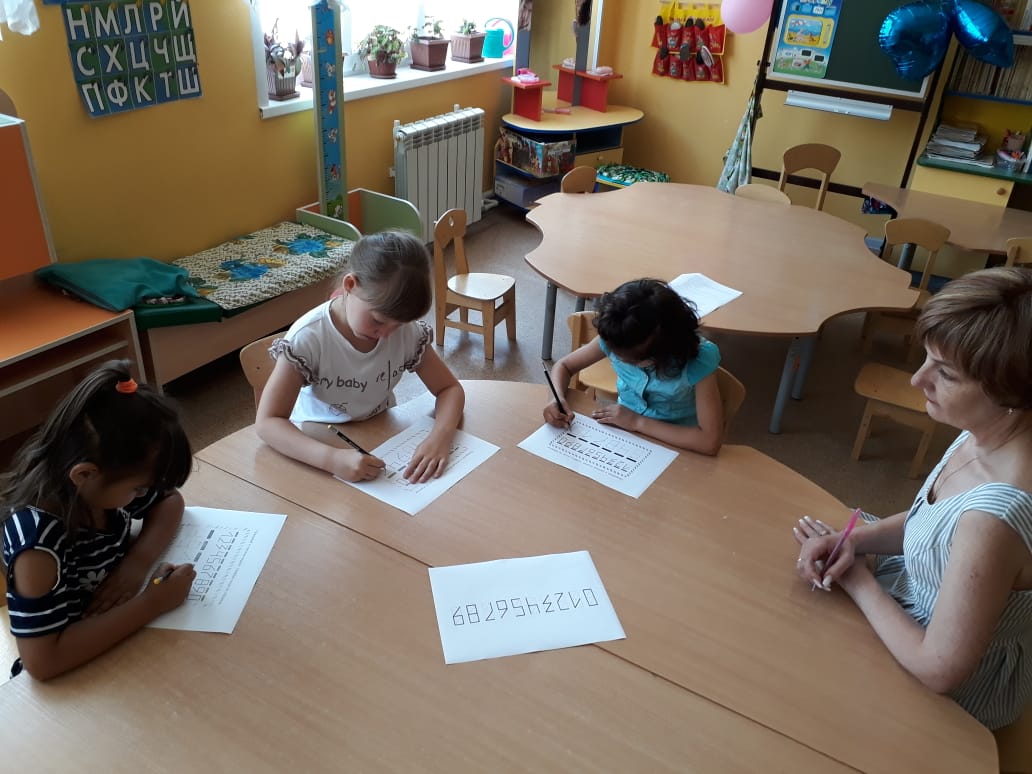 Далее продолжается движение поезда до следующей станции ( выход на улицу)2 станция. (на участке)Задание: Выложить из палочек фигурку по образцу (конверт).Перед тем как выполнить второе задание педагог предлагает детям выполнить пальчиковую гимнастикуПальчиковая гимнастика «Что принес нам почтальон?»Что принес нам почтальон?(сжимают и разжимают кулачки)С толстой сумкой ходит он(«шагают» пальчики по раскрытой ладони другой руки).Перевод, журнал, газету,В бандероли две кассетыИ письмо от тети Вали,Чтоб ее приезда ждали!(на каждое наименование загибают по одному пальчику, начиная с большого)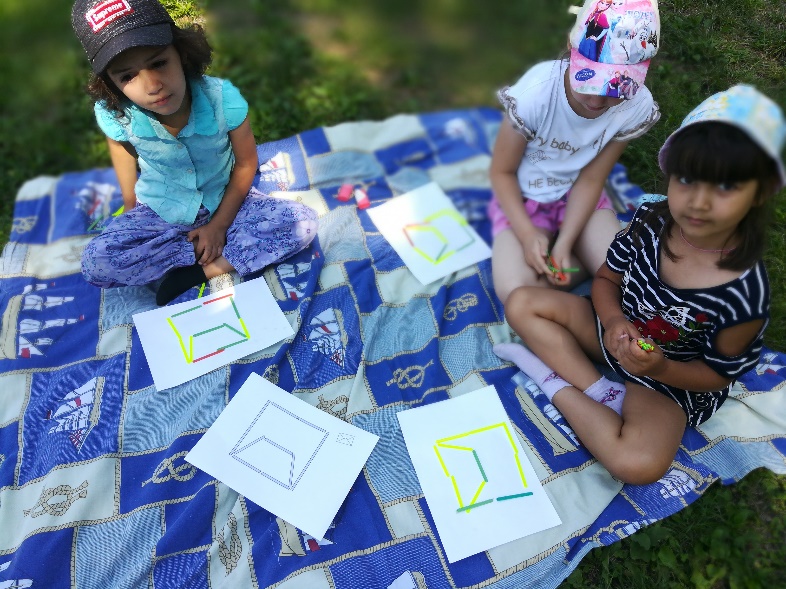 Далее продолжается движение поезда до следующей станции3 станция.Задание: Доставь письмо адресату (ориентировка по схеме).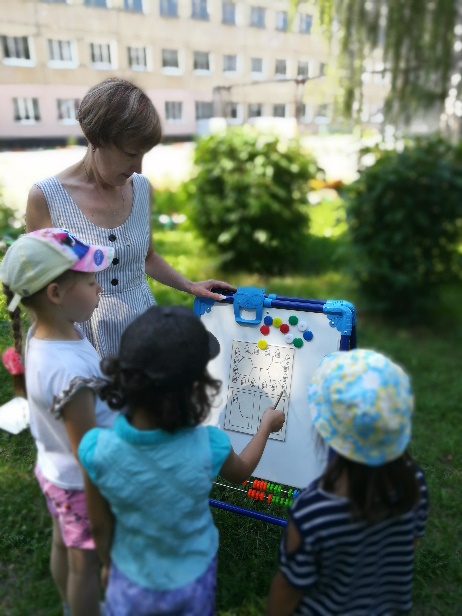 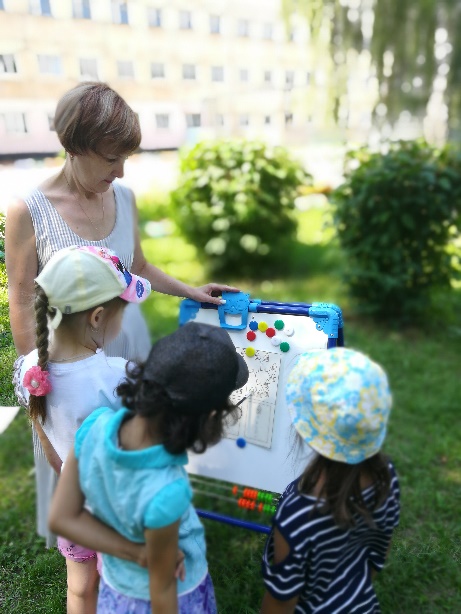 Далее продолжается движение поезда до следующей станцииФизминутка «Почтовый ящик»На скамейку я встаю,Еле ящик достаю(встать на носочки, потянуться вверх руками)Открываю ящик «Открывают»,Голубой, блестящий(«открывают» - имитационное движение)Посыпались из ящикаПисьма настоящие(приседают – встают с вытянутыми вперед руками)4 станция.Задание: Раскраска «Почтальон»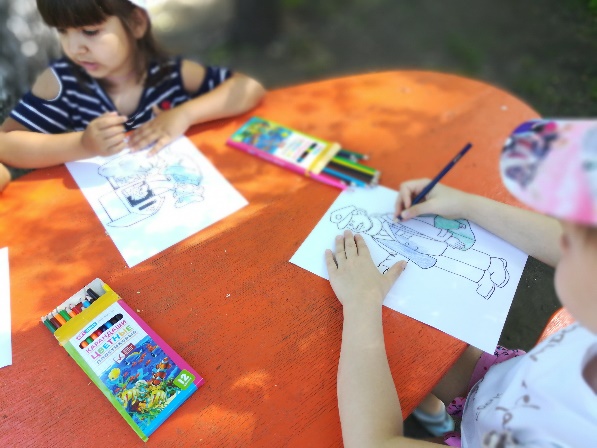 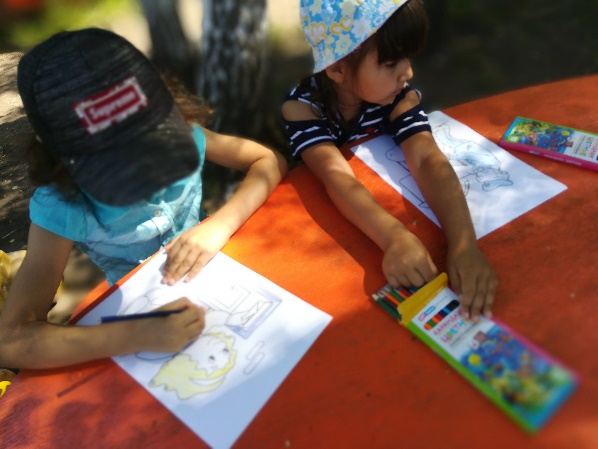 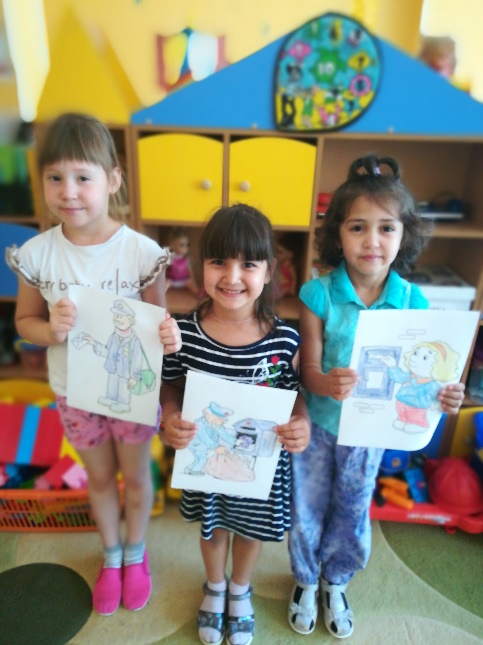 Педагог. Вам понравился праздник? (Ответы детей.) Что нового узнали? Дома с родителями загляните в свой почтовый ящик и возьмите из него ту корреспонденцию, которая адресована вам. Потом расскажите, что пришло по почте. Попросите родственников помочь вам написать письмо, а затем бросить в почтовый ящик. Подготовьтесь рассказать, кому вы адресовали письмо, о чем оно, как вы обращались в письме с приветствием, прощанием.